ХАНТЫ-МАНСИЙСКИЙ АВТОНОМНЫЙ ОКРУГ - ЮГРАТЮМЕНСКАЯ ОБЛАСТЬХАНТЫ-МАНСИЙСКИЙ РАЙОНСЕЛЬСКОЕ ПОСЕЛЕНИЕ ЛУГОВСКОЙСОВЕТ ДЕПУТАТОВРЕШЕНИЕ00.00.2020	               № 000п. ЛуговскойВ целях создания условий для развития территории сельского поселения, эффективного землепользования и застройки, обеспечения прав и законных интересов физических и юридических лиц, в соответствии с Градостроительным кодексом Российской Федерации, Федеральным законом от 06.10.2003 № 131-ФЗ «Об общих принципах организации местного самоуправления в Российской Федерации», Уставом сельского поселения Луговской,Совет депутатов сельского поселения ЛуговскойРЕШИЛ:Утвердить генеральный план сельского поселение Луговской согласно приложению к настоящему решению.Признать утратившими силу решения Совета депутатов сельского поселения Луговской:- от 25.12.2012 года №88 «Об утверждении Генеральных планов и Правил землепользования и застройки сельского поселения Луговской, п. Луговской, п. Кирпичный, с. Троица, д. Белогорье, д. Ягурьях»;- от 12.09.2013 года №136 «О внесении изменений в решение Совета депутатов сельского поселения Луговской от 25.12.2020 №88 «Об утверждении Генеральных планов и Правил землепользования и застройки сельского поселения Луговской, п. Луговской, п. Кирпичный, с. Троица, д. Белогорье, д. Ягурьях»»;- от 10.12.2013 года №151 «О внесении изменений в решение Совета депутатов сельского поселения Луговской от 25.12.2020 №88 «Об утверждении Генеральных планов и Правил землепользования и застройки сельского поселения Луговской, п. Луговской, п. Кирпичный, с. Троица, д. Белогорье, д. Ягурьях»» (с изменениями на 12.09.2013 года);- от 10.12.2013 года №152 «О внесении изменений в решение Совета депутатов сельского поселения Луговской от 25.12.2020 №88 «Об утверждении Генеральных планов и Правил землепользования и застройки сельского поселения Луговской, п. Луговской, п. Кирпичный, с. Троица, д. Белогорье, д. Ягурьях»» (с изменениями на 10.12.2013 года);- от 24.01.2014 года №167 «О внесении изменений в решение Совета депутатов сельского поселения Луговской от 25.12.2020 №88 «Об утверждении Генеральных планов и Правил землепользования и застройки сельского поселения Луговской, п. Луговской, п. Кирпичный, с. Троица, д. Белогорье, д. Ягурьях»» (с изменениями на 10.12.2013 года);- от 28.03.2014 года №179 «О внесении изменений в решение Совета депутатов сельского поселения Луговской от 25.12.2020 №88 «Об утверждении Генеральных планов и Правил землепользования и застройки сельского поселения Луговской, п. Луговской, п. Кирпичный, с. Троица, д. Белогорье, д. Ягурьях»» (с изменениями на 24.01.2014 года);- от 30.06.2014 года №202 «О внесении изменений в решение Совета депутатов сельского поселения Луговской от 25.12.2020 №88 «Об утверждении Генеральных планов и Правил землепользования и застройки сельского поселения Луговской, п. Луговской, п. Кирпичный, с. Троица, д. Белогорье, д. Ягурьях»» (с изменениями на 28.03.2014 года);- от 29.09.2014 года №208 «О внесении изменений в решение Совета депутатов сельского поселения Луговской от 25.12.2020 №88 «Об утверждении Генеральных планов и Правил землепользования и застройки сельского поселения Луговской, п. Луговской, п. Кирпичный, с. Троица, д. Белогорье, д. Ягурьях»» (с изменениями на 30.06.2014 года);- от 29.09.2014 года №209 «О внесении изменений в решение Совета депутатов сельского поселения Луговской от 25.12.2020 №88 «Об утверждении Генеральных планов и Правил землепользования и застройки сельского поселения Луговской, п. Луговской, п. Кирпичный, с. Троица, д. Белогорье, д. Ягурьях»» (с изменениями на 30.06.2014 года);- от 18.11.2014 года №219 «О внесении изменений в решение Совета депутатов сельского поселения Луговской от 25.12.2020 №88 «Об утверждении Генеральных планов и Правил землепользования и застройки сельского поселения Луговской, п. Луговской, п. Кирпичный, с. Троица, д. Белогорье, д. Ягурьях»» (с изменениями на 29.09.2014 года);- от 28.01.2015 года №234 «О внесении изменений в решение Совета депутатов сельского поселения Луговской от 25.12.2020 №88 «Об утверждении Генеральных планов и Правил землепользования и застройки сельского поселения Луговской, п. Луговской, п. Кирпичный, с. Троица, д. Белогорье, д. Ягурьях»» (с изменениями на 18.11.2014 года);- от 27.01.2016 года №301 «О внесении изменений в решение Совета депутатов сельского поселения Луговской от 25.12.2020 №88 «Об утверждении Генеральных планов и Правил землепользования и застройки сельского поселения Луговской, п. Луговской, п. Кирпичный, с. Троица, д. Белогорье, д. Ягурьях»» (с изменениями на 28.01.2015 года);- от 23.05.2016 года №330 «О внесении изменений в решение Совета депутатов сельского поселения Луговской от 25.12.2020 №88 «Об утверждении Генеральных планов и Правил землепользования и застройки сельского поселения Луговской, п. Луговской, п. Кирпичный, с. Троица, д. Белогорье, д. Ягурьях»» (с изменениями на 27.01.2016 года);- от 05.07.2016 года №342 «О внесении изменений в решение Совета депутатов сельского поселения Луговской от 25.12.2020 №88 «Об утверждении Генеральных планов и Правил землепользования и застройки сельского поселения Луговской, п. Луговской, п. Кирпичный, с. Троица, д. Белогорье, д. Ягурьях»» (с изменениями на 23.05.2016 года);- от 28.10.2016 года №357 «О внесении изменений в решение Совета депутатов сельского поселения Луговской от 25.12.2020 №88 «Об утверждении Генеральных планов и Правил землепользования и застройки сельского поселения Луговской, п. Луговской, п. Кирпичный, с. Троица, д. Белогорье, д. Ягурьях»» (с изменениями на 05.07.2016 года);- от 26.12.2016 года №366 «О внесении изменений в решение Совета депутатов сельского поселения Луговской от 25.12.2020 №88 «Об утверждении Генеральных планов и Правил землепользования и застройки сельского поселения Луговской, п. Луговской, п. Кирпичный, с. Троица, д. Белогорье, д. Ягурьях»» (с изменениями на 28.10.2016 года);- от 27.10.2017 года №17 «О внесении изменений в решение Совета депутатов сельского поселения Луговской от 25.12.2020 №88 «Об утверждении Генеральных планов и Правил землепользования и застройки сельского поселения Луговской, п. Луговской, п. Кирпичный, с. Троица, д. Белогорье, д. Ягурьях»» (с изменениями на 26.12.2016 года);- от 28.09.2018 года №85 «О внесении изменений в решение Совета депутатов сельского поселения Луговской от 25.12.2020 №88 «Об утверждении Генеральных планов и Правил землепользования и застройки сельского поселения Луговской, п. Луговской, п. Кирпичный, с. Троица, д. Белогорье, д. Ягурьях»» (с изменениями на 27.10.2017 года);- от 17.12.2018 года №91 «О внесении изменений в решение Совета депутатов сельского поселения Луговской от 25.12.2020 №88 «Об утверждении Генеральных планов и Правил землепользования и застройки сельского поселения Луговской, п. Луговской, п. Кирпичный, с. Троица, д. Белогорье, д. Ягурьях»» (с изменениями на 27.10.2017 года);- от 17.12.2018 года №92 «О внесении изменений в решение Совета депутатов сельского поселения Луговской от 25.12.2020 №88 «Об утверждении Генеральных планов и Правил землепользования и застройки сельского поселения Луговской, п. Луговской, п. Кирпичный, с. Троица, д. Белогорье, д. Ягурьях»» (с изменениями на 28.09.2018 года);- от 16.01.2019 года №106 «О внесении изменений в решение Совета депутатов сельского поселения Луговской от 25.12.2020 №88 «Об утверждении Генеральных планов и Правил землепользования и застройки сельского поселения Луговской, п. Луговской, п. Кирпичный, с. Троица, д. Белогорье, д. Ягурьях»» (с изменениями на 17.12.2018 года);- от 12.07.2019 года №137 «О внесении изменений в решение Совета депутатов сельского поселения Луговской от 25.12.2020 №88 «Об утверждении Генеральных планов и Правил землепользования и застройки сельского поселения Луговской, п. Луговской, п. Кирпичный, с. Троица, д. Белогорье, д. Ягурьях»» (с изменениями на 16.01.2019 года);- от 27.07.2020 года №192 «О внесении изменений в решение Совета депутатов сельского поселения Луговской от 25.12.2020 №88 «Об утверждении Генеральных планов и Правил землепользования и застройки сельского поселения Луговской, п. Луговской, п. Кирпичный, с. Троица, д. Белогорье, д. Ягурьях»» (с изменениями на 12.07.2019 года).Опубликовать настоящее решение в официальном информационном бюллетене «Луговской вестник» и разместить на официальном сайте администрации сельского поселения Луговской www.lgv-adm.ru в разделе «Документы» подразделе «Решения Совета».Настоящее решение вступает в силу после его официального опубликования (обнародования).00 __________ 2020 годаПриложение 1к решению Совета депутатовсельского поселения Луговскойот 00.00.2020  № 00ГЕНЕРАЛЬНЫЙ ПЛАНсельского поселения Луговской
Ханты-Мансийского районаХанты Мансийского автономного округа - Югры(Тюменская область)Положение о территориальном 
планированииСОДЕРЖАНИЕОбщие положенияСведения о видах, назначении и наименованиях планируемых для размещения объектов местного значения, их местонахождение и основные характеристикиПараметры функциональных зон, а также сведения о планируемых для размещения в них объектах федерального значения (ОФЗ), объектах регионального значения (ОРЗ), объектах местного значения (ОМЗ), объектах иного значения за исключение линейных объектовОбщие положенияНастоящее Положение о территориальном планировании (далее – Положение) сельского поселения Луговской Ханты-Мансийского района Ханты-Мансийского автономного округа – Югры (далее – сельское поселение, муниципальное образование, поселение) подготовлено в соответствии со статьей 23 Градостроительного кодекса Российской Федерации в качестве текстовой части генерального плана сельского поселения (далее – генеральный план), содержащей:сведения о видах, назначении и наименованиях планируемых для размещения объектов местного значения поселения, их основные характеристики, их местоположение (для объектов местного значения, не являющихся линейными объектами, указываются функциональные зоны), а также характеристики зон с особыми условиями использования территорий в случае, если установление таких зон требуется в связи с размещением данных объектов;параметры функциональных зон, а также сведения о планируемых для размещения в них объектах федерального значения, объектах регионального значения, объектах местного значения, за исключением линейных объектов.Территориальное планирование сельского поселения осуществляется в соответствии с действующим федеральным и областным законодательством, муниципальными правовыми актами и направлено на комплексное решение задач развития муниципального образования и решение вопросов местного значения, установленных Федеральным законом от 06.10.2003 № 131-ФЗ "Об общих принципах организации местного самоуправления в Российской Федерации".При подготовке генерального плана учтены социально-экономические, демографические и иные показатели развития муниципального образования.Основные задачи генерального плана:выявление проблем градостроительного развития территории поселения, обеспечение их решения;определение основных направлений и параметров пространственного развития поселения, обеспечивающих создание инструмента управления развитием территории поселения на основе баланса интересов федеральных, областных и местных органов публичной власти;создание электронного генерального плана на основе компьютерных технологий и программного обеспечения, а также требований к формированию ресурсов информационной системы обеспечения градостроительной деятельности.Генеральный план устанавливает:функциональное зонирование территории сельского поселения;границы населенных пунктов, входящих в состав поселения;характер развития муниципального образования с определением подсистем социально-культурных и общественно-деловых центров на основе перечня планируемых к размещению объектов местного значения;направления развития жилищного строительства за счет сноса ветхого и аварийного жилья, а также путем освоения незастроенных территорий;характер развития сети транспортной, инженерной, социальной и иных инфраструктур.Генеральный план сельского поселения разработан на расчетный срок реализации до 2040 года, в том числе:первая очередь – до 2030 года (10 лет);расчётный срок – до 2040 года (20 лет).Сведения о видах, назначении и наименованиях планируемых для размещения объектов местного значения, их местоположение и основные характеристикиПараметры функциональных зон, а также сведения о планируемых для размещения в них объектах федерального значения (ОФЗ), объектах регионального значения (ОРЗ), объектах местного значения (ОМЗ), объектах иного значения за исключение линейных объектовПриложение 2к решению Совета депутатовсельского поселения Луговскойот 00.00.2020  № 00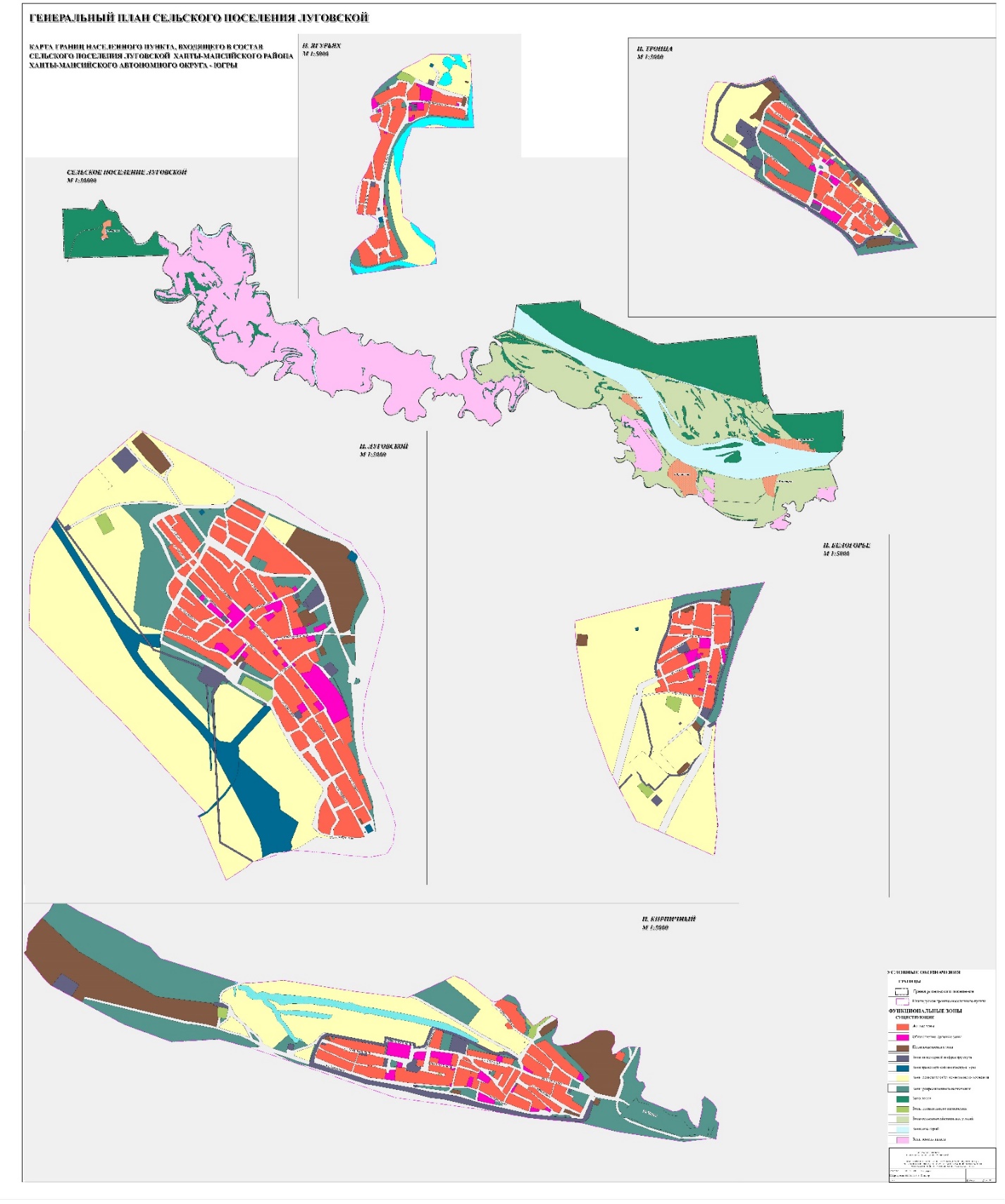 Приложение 3к решению Совета депутатовсельского поселения Луговскойот 00.00.2020  № 00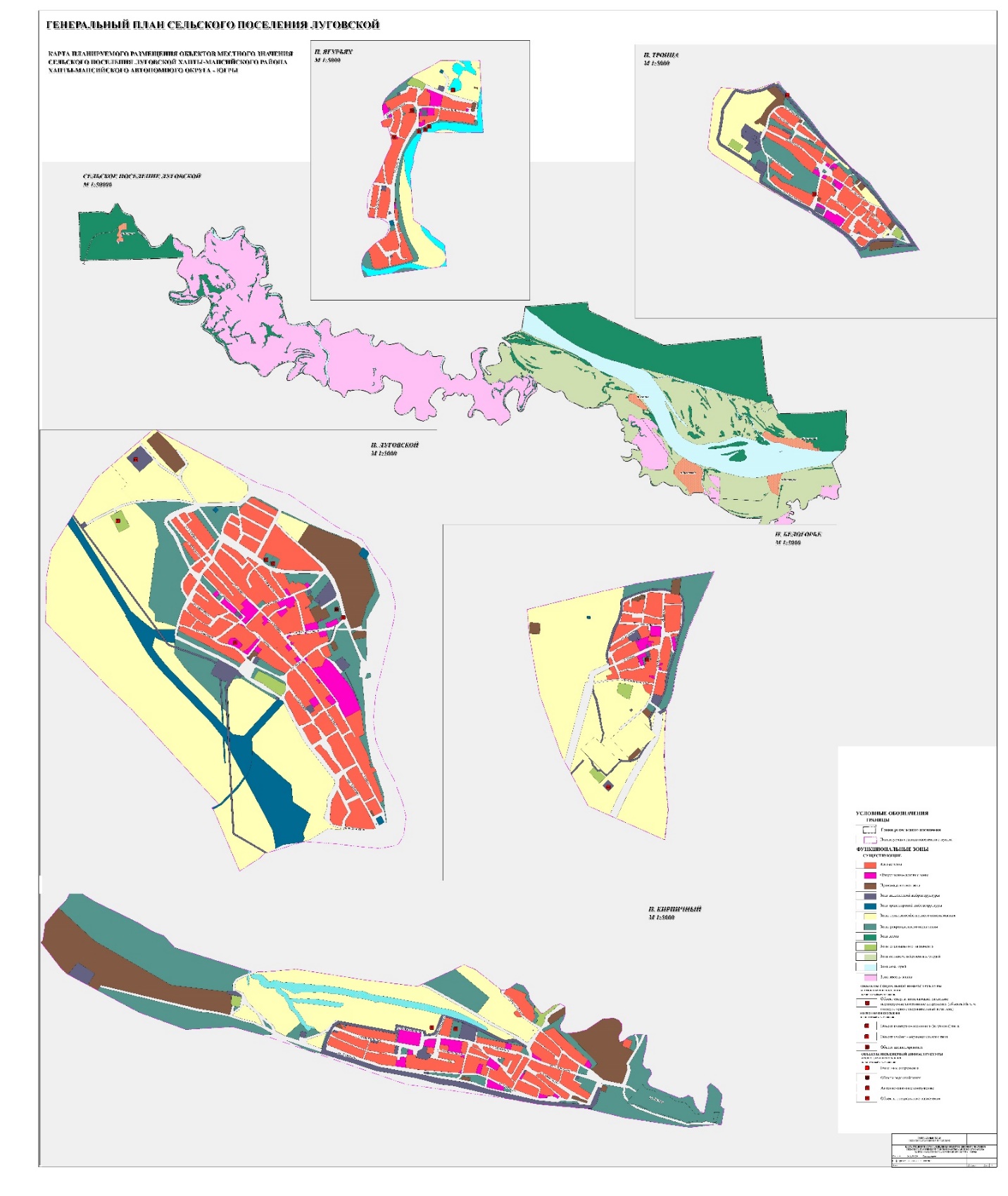 Приложение 4к решению Совета депутатовсельского поселения Луговскойот 00.00.2020  № 00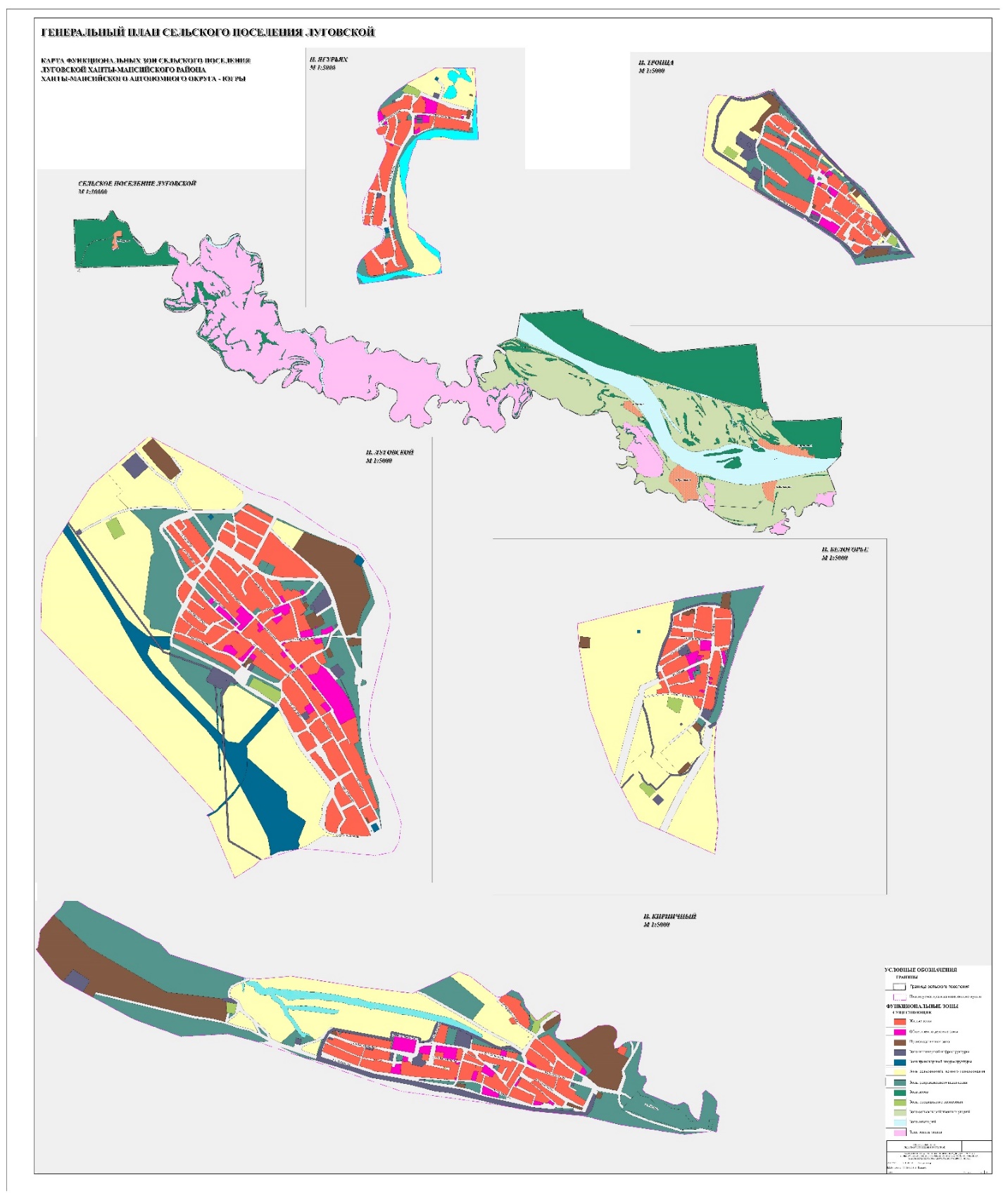 Об утверждении генерального плана сельского поселения ЛуговскойПредседатель Совета депутатовсельского поселения Луговской  _______________ И.А.Воронцов Главасельского поселения Луговской___________ Н.В.Веретельников № п/пвид объектаназначение, наименование, местоположениеосновные характеристикисрок реализациисрок реализациинаименование функциональной зоныхарактеристики зон с особыми условиями использования№ п/пвид объектаназначение, наименование, местоположениеосновные характеристики1 очередьрасчётный срокнаименование функциональной зоныхарактеристики зон с особыми условиями использования1объекты улично-дорожной сетиавтомобильные дороги общего пользования межмуниципального значения «Подъезд к д. Белогорье» и «Подъезд к п. Луговской»V категория, 26,8 кмстроительство--придорожная полоса – 50 м2объекты улично-дорожной сетиавтомобильная общего пользования межмуниципального значения дорога «п. Луговской – с. Троица»IV категория, 6,8 кмстроительство--придорожная полоса – 100 м3объекты улично-дорожной сетивнутрипоселковые дорогипо проектуремонт--придорожная полоса – 50 м4объекты образованияучреждения общего образования, п. Луговской110 мест-строительствообщественно-деловая зонаустановление не требуется5объекты образованияучреждения общего образования, д. Белогорье+20 мест-реконструкцияобщественно-деловая зонаустановление не требуется6объекты образованияучреждения общего образования:1) п. Кирпичный2) п. Луговской1)школа до 130 мест (вывод группы дошкольного образования)2)спортзал 190 м2 поласадик на 80 местреконструкция-общественно-деловая зонаустановление не требуется7объекты образованияучреждения общего образования для организации дополнительного образования:1) п. Кирпичный2) д. Белогорье3) с. Троица4) д. Ягурьях1) 50 мест2) 30 мест3) 30 мест4) 20 местреконструкция-общественно-деловая зонаустановление не требуется8объекты образованияучреждения дошкольного образования п. Кирпичный60 мест-строительствообщественно-деловая зонаустановление не требуется9объекты образованияучреждения дошкольного образования (перенос) д. Ягурьяхв квартал 86:02:0901001, без изменения мощности-строительствообщественно-деловая зонаустановление не требуется10объекты образованияучреждения дошкольного образования с. Троица25 местреконструкция-общественно-деловая зонаустановление не требуется11объекты культурымногофункциональный досуговый центр, в том числе:дом культуры; библиотека;детская музыкальная школа;сельская администрация, п. Луговскойзрительный зал 200 мест;22 000 экземпляров;на 40 учащихсястроительство-общественно-деловая зонаустановление не требуется12объекты культурыдом детского творчества п.Луговской120 мест-строительствообщественно-деловая зонаустановление не требуется13объекты культурыбиблиотека (отделение ЦБС)д. Ягурьях2,1 тыс. экз.-строительствообщественно-деловая зонаустановление не требуется14объекты культурысельский клуб (перенос)д. Ягурьяхв квартал 86:02:0901001, без изменения мощности-строительствообщественно-деловая зонаустановление не требуется15объекты физической культуры и массового спортакрытые спортивные залы:1) п. Кирпичный2) д. Белогорье3) д. Ягурьях1) 50 м2 пола2) 150 м2 пола3) 100 м2 поластроительство-общественно-деловая зонаустановление не требуется16объекты физической культуры и массового спортспортивный зал п. Луговскойбез изменения мощностикапитальный ремонт-общественно-деловая зонаустановление не требуется17объекты физической культуры и массового спортбассейн п.Луговской160 м2 зеркала воды-строительствообщественно-деловая зонаустановление не требуется18объекты физической культуры и массового спортплоскостные спортивные сооружения:1) п. Луговской2) п. Кирпичный3) д. Белогорье4) с. Троица5) д. Ягурьях1) 3040 м22) 685 м23) 610 м24) 630 м25) 300 м2-строительствообщественно-деловая зонаустановление не требуется19объекты электроснабженияэлектроснабжение, ВЛ-10 кВСП Луговской6,0 кмстроительство--охранная зона – 20объекты электроснабжениятрансформаторная подстанция:1) д. Белогорье2) п. Кирпичный3) д. Ягурьях1) 100 кВА2) 100 кВА3) 2×250 кВА,630 кВАстроительство--охранная зона – 21объекты газоснабжениягазорегуляторный пункт СП Луговской2 ед.строительство-охранная зона – 15 м22объекты связидействующая АТС:1) п.Луговской2) п. Кирпичный3) д. Белогорье4) с. Троица1) +114 номеров2) +102 номера3) +59 номеров4) +31 номер-реконструкцияустановление не требуется23объекты связиантенно-мачтовое сооружение п.Луговской1 ед. 0,01 кВтстроительство-охранная зона (минимум) – расчётная24объекты водоснабжениясеть водопровода:1) д. Белогорье2) п. Кирпичный3) п. Луговской1) Ø80, 0,1 км 2) Ø80, 2,08 км 3) Ø80, 5,5 кмреконструкция--охранная зона – 25объекты водоснабжениясеть водопровода:1) д. Белогорье2) п. Кирпичный3) д. Ягурьях1) ПВХ Ø80, 1 км 2) ПВХ Ø80, 3 км 3) ПВХ Ø80, 1,2 км-строительство-охранная зона – 26объекты водоснабженияводоочистные сооружения:1) п.Луговской2) д.Белогорье3) с.Троица4) д. Ягурьях1670 м3/сутки345 м3/сутки345 м3/сутки225 м3/суткистроительство-I пояс зоны санитарной охраны – 50 м27объекты водоснабженияскважины для забора воды:1) п.Луговской2) д.Белогорье3) п.Кирпичный4) с.Троица5) д. Ягурьях1) 1 новая скважина2) 1 новая скважина3) 2 новые скважины4) 1 новая скважина5) 2 новые скважины-реконструкцияI пояс зоны санитарной охраны – 30 м28объекты водоотведенияканализационные очистные сооружения с блочно-модульной системой очистки:1) п. Луговской2) д. Белогорье3) п. Кирпичный4) с. Троица5) д. Ягурьях1) 1155 м3/сутки2) 235 м3/сутки3) 415 м3/сутки4) 240 м3/сутки5) 150 м3/сутки-строительствосанитарно-защитная зона – 29объекты теплоснабжениякотельная (реконструкция с заменой оборудования) п. Кирпичныйпо проекту-реконструкциясогласно расчётам30объекты теплоснабженияблочная котельная (дизельная)д. Ягурьях0,5 МВтстроительство-согласно расчётам31объекты бытового обслуживанияпредприятие бытового обслуживания:1) п. Луговской2) д. Белогорье3) п. Кирпичный4) с. Троица5) д. Ягурьях1) 14 раб.мест2) 3 раб.места3) 5 раб.места4) 3 раб.мест5) 2 раб.места-строительствообщественно-деловая зонаустановление не требуется32объекты бытового обслуживанияпредприятие общественного питания:1) п. Луговской2) д. Белогорье3) п. Кирпичный4) с. Троица5) д. Ягурьях1) 60 посад.мест2) 17 посад.мест3) 30 посад.мест4) 18 посад.мест5) 11 посад.мест-строительствообщественно-деловая зонаустановление не требуется33объекты водоснабженияпожарный водоём (резервуара):1) п. Луговской2) п. Кирпичный3) с. Троица1) 30 м32) 30 м33) 30 м3строительство-установление не требуется34объекты административныеслужебные здания Самаровского лесничества д. Ягурьяхучасток площадью 1 гастроительство-установление не требуется35объекты переработки отходовпункт приёма вторичного сырья и опасных отходов1) п. Луговской2) п. Кирпичный3) с. Троицапо проектустроительство-специального назначениясанитарно-защитная зона – 100 м36объекты переработки отходовмобильный пункт приёма отходов1) д. Белогорье2) д. Ягурьяхпо проектустроительство-специального назначенияустановление не требуется№ п/пнаименованиепараметры функциональных зонпараметры функциональных зонсведения о планируемых объектахсведения о планируемых объектахсведения о планируемых объектахсведения о планируемых объектахсведения о планируемых объектах№ п/пнаименованиеплощадь гаОФЗОРЗОМЗ муниципального районаОМЗиного значения1общая площадь поселения41089,91002жилая зона170,80,423общественно-деловая зона20,690,051.п.Луговской больница со скорой помощью 60 койко-мест (реконструкция);2.д.Белогорье пожарное депо V типа на 1 машину3.д.Ягурьях пожарное депо V типа на 2 машины4.с.Троица пожарное депо V типа на 2 машины1.п.Луговской средняя общеобразовательная школа на 110 учащихся;2.д.Белогорье средняя общеобразовательная школа +20 учащихся (реконструкция);3.п.Кирпичный средняя общеобразовательная школа на 130 учащихся (реконструкция);4.п.Луговской средняя общеобразовательная школа: спортивный зал 190 м2, с детским садом на 80 мест (реконструкция);5.п.Кирпичный общеобразовательная школа, организация дополнительного образования на 50 учащихся (реконструкция);6.д.Белогорье общеобразовательная школа, организация дополнительного образования на 30 учащихся (реконструкция);7.с.Троица общеобразовательная школа, организация дополнительного образования на 30 учащихся (реконструкция);8.с.Троица общеобразовательная школа, организация дополнительного образования на 20 учащихся (реконструкция);9.п.Кирпичный детский сад на 60 мест;10.д.Ягурьях детский сад (перенос) без изменения мощности;11.с.Троица детский сад на 25 мест;1.п.Луговской многофункциональный досуговый центр, в т.ч.: дом культуры, библиотека, детская музыкальная школа; сельская администрация2.п.Луговской дом детского творчества на 120 мест3.д.Ягурьях библиотека на 2,1 тыс.экз.4.д.Ягурьях сельский клуб (перенос) без изменения мощности5.п.Кирпичный крытый спортивный зал 50 м26.д.Белогорье крытый спортивный зал 150 м27.д Ягурьях крытый спортивный зал 100 м28.п.Луговской бассейн 160 м2 зеркала воды9.п.Луговской плоскостное спортивное сооружение 3040 м210.п.Кирпичный плоскостное спортивное сооружение 685 м211.д.Белогорье плоскостное спортивное сооружение 610 м212.с.Троица плоскостное спортивное сооружение 630 м213.д.Ягурьях плоскостное спортивное сооружение 300 м214.п.Луговской предприятие бытового обслуживания на 14 раб.мест15.д.Белогорье предприятие бытового обслуживания на 3 раб.мест16.п.Кирпичный предприятие бытового обслуживания на 5 раб.мест17.с.Троица предприятие бытового обслуживания на 3 раб.мест18.д.Ягурьях предприятие бытового обслуживания на 2 раб.мест19.п.Луговской предприятие общественного питания на 60 посад.мест20.д.Белогорье предприятие общественного питания на 17 посад.мест21.п.Кирпичныйпредприятие общественного питания на 30 посад.мест22.с.Троица предприятие общественного питания на 18 посад.мест23.д.Ягурьях предприятие общественного питания на 11 посад.мест1.д.Ягурьях служебные здания Самаровского лесничества на земельном участке площадь. 1 га4зона инженерной инфраструктуры39,270,11.п.Луговской водоочистные сооружения 1670 м3/сут2.д.Белогорье водоочистные сооружения 345 м3/сут3.с.Троица водоочистные сооружения 1345 м3/сут4.д.Ягурьях водоочистные сооружения 225 м3/сут5.п.Луговской канализационные очистные сооружения 1155 м3/сут6.д.Белогорье канализационные очистные сооружения 235 м3/сут7.п.Кирпичный канализационные очистные сооружения 415 м3/сут8.с.Троица канализационные очистные сооружения 240 м3/сут9.д.Ягурьях канализационные очистные сооружения 150 м3/сут1.д.Белогорье трансформаторная подстанция 100 кВА2.п.Кирпичный трансформаторная подстанция 2*250 кВА3.д.Ягурьях трансформаторная подстанция 630 кВА4.п.Кирпичный котельная (реконструкция)5.д.Ягурьях блочная котельная мощность 0,5 МВт6.СП Луговской газораспределительный пункт 2 объекта1.п.Луговской антенно-мачтовое сооружение2.п.Луговской АТС +114 номеров (реконструкция)3.п.Кирпичный АТС +102 номеров (реконструкция)4.д.Белогорье АТС +159 номеров (реконструкция)5.с.Троица АТС +31 номеров (реконструкция)5зона транспортной инфраструктуры30,120,071.п.Луговской вертолетная площадка (реконструкция)2.п.Кирпичный вертолетная площадка (реконструкция)3.д.Белогорье вертолетная площадка (реконструкция)6зона рекреационного назначения144,250,357зона сельскохозяйственного использования331,650,818производственная зона62,710,151.п.Луговской деревообрабатывающее производство 20-30 тыс м3/год2.д.Ягурьях предприятия по обработке древесины и производству изделий из дерева заготовка 6 тыс м3/год, пиломатериалы 2,5 тыс.м3/год3.п.Кирпичный предприятия по обработке древесины и производству изделий из дерева заготовка 6 тыс м3/год, пиломатериалы 2,5 тыс.м3/год4.д.Ягурьях предприятие по приёму и переработке рыбного промысла /рыбоперерабатывающий завод 250 т/год / 2000 т/год5.п.Луговской предприятие по заготовке дикоросов 250 т/год9зона специального назначения6,120,011.п.Луговской пункт приема вторичного сырья и опасных отходов2.п.Кирпичный пункт приема вторичного сырья и опасных отходов3.с.Троица пункт приема вторичного сырья и опасных отходов4.д.Белогорье мобильный пункт приема отходов5.д.Ягурьях мобильный пункт приема отходов